RESOLUTION NO.__________		RE:	CERTIFICATE OF APPROPRIATENESS UNDER THE			PROVISIONS OF THE ACT OF THE 			LEGISLATURE 1961, JUNE 13, P.L. 282 (53			SECTION 8004) AND BETHLEHEM ORDINANCE NO.			3952 AS AMENDED.		WHEREAS, it is proposed to build a new mixed-use 4-story building, with three levels of residential over one level of retail at 13 West Morton Street.		NOW, THEREFORE, BE IT RESOLVED by the Council of the City of  that a Certificate of Appropriateness is hereby granted for the proposal.		  			Sponsored by: (s)											            (s)							ADOPTED BY COUNCIL THIS       DAY OF 							(s)													  President of CouncilATTEST:(s)							        City ClerkHISTORIC CONSERVATION COMMISSIONCASE #637 -- It is proposed to build a new mixed-use 4-story building, with three levels of residential over one level of retail at 13 West Morton Street.OWNER/APPLICANT: Dallas Basha/Andrew TwiggarThe Commission upon motion by Mr. Evans and seconded by Mr. Hudak adopted the proposal that City Council issue a Certificate of Appropriateness for the proposed work described herein:The proposal to build a new mixed-use 4-story building, with three levels of residential over one level of retail at 13 West Morton Street was represented by Dallas Basha (Lehigh Properties, LLV) and Andrew Twiggar (Dunn Twiggar Company, LLC).The proposal was accepted, as submitted to HCC on February 19, 2018 with the following recommendations:The Applicant shall resolve sign band and cornice details with the Historic Officer.Final design plans shall maintain exterior grades as close as possible to existing, natural grades.The exterior stucco finish shall be color-tinted (not painted) to match the color proposed.A second interior stair serving the upper floors has not been proposed by the Applicant.  This provision is subject to building code compliance.  Should the City Planning Department require a second means of egress, the Applicant must return to the HCC for approval of any additional exits to grade.The Applicant agreed to furnish the Historic Officer with a list of finish selections, including names of manufacturers and fabricators, model numbers and color selections for the City’s record.The motion for the proposed work was approved 7-0-1.GJD: jbl                   Date of Meeting: 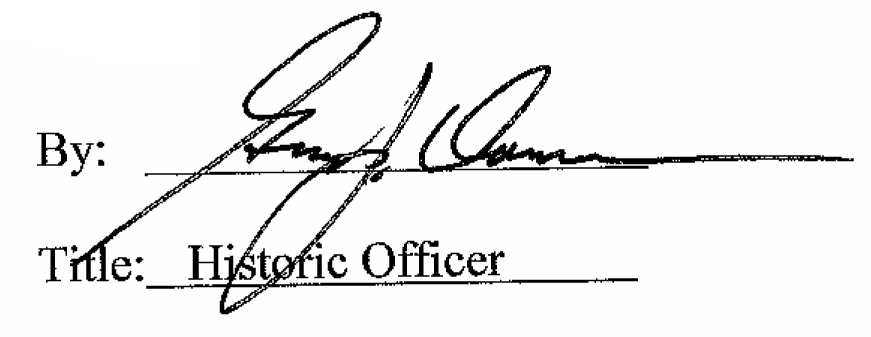 